Справка о наличии у педагогических работников МАОУ Троицкая СОШ, курсов повышения квалификации по работе с обучающимися с ОВЗ и инвалидами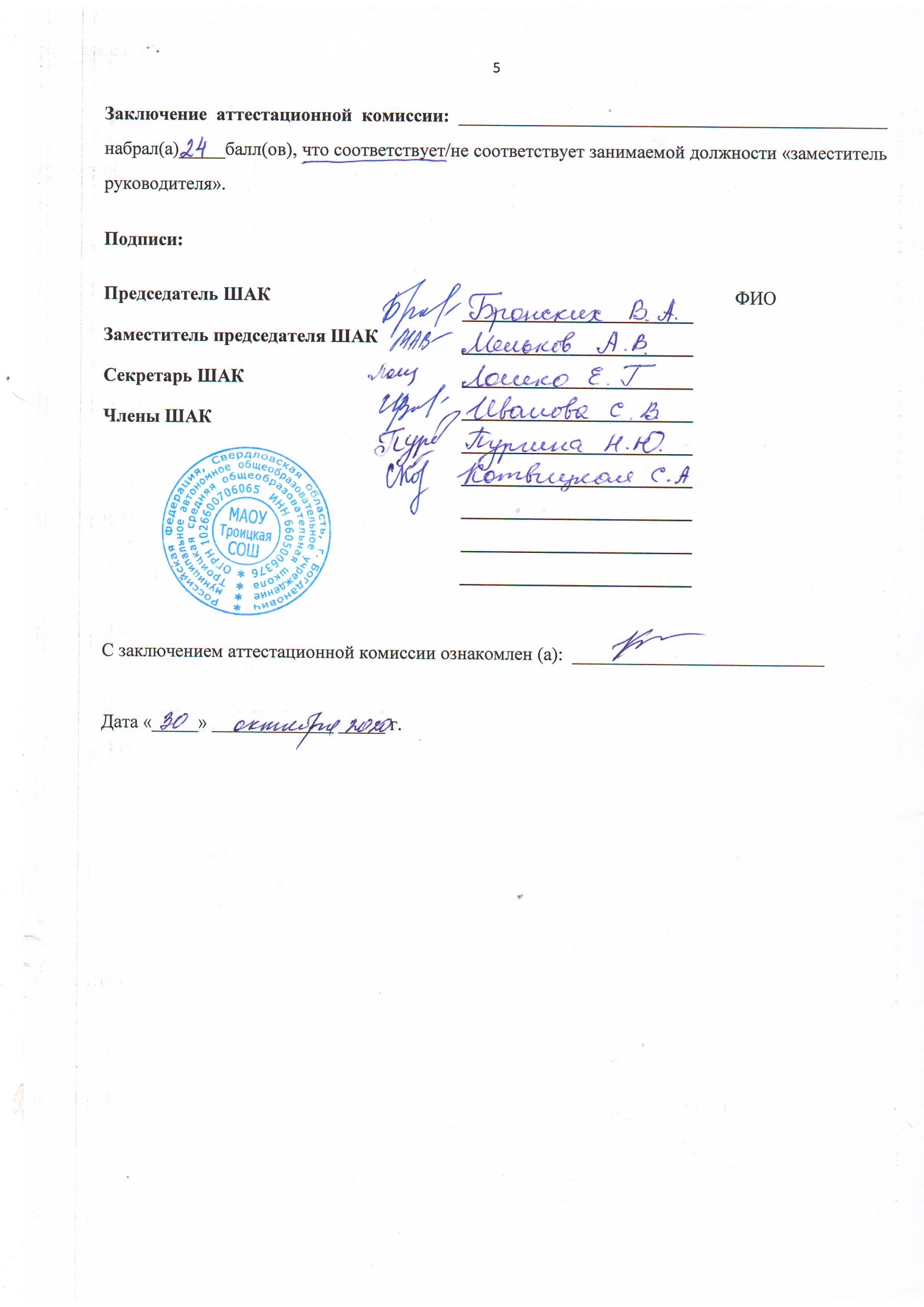 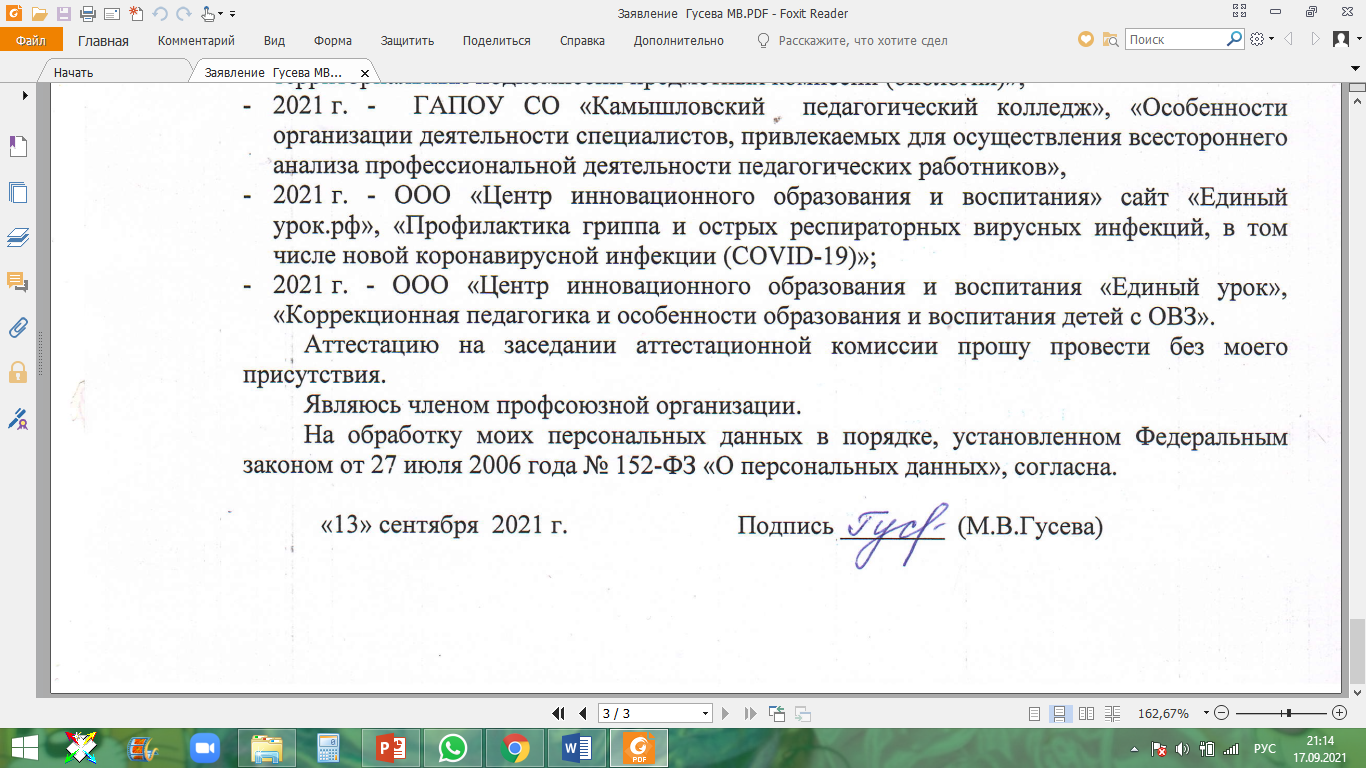 Директор МАОУ Троицкая СОШ:                         М.В.Гусева№ФИО учителяНазвание курсовой подготовки1Алимпиева Екатерина ВикентьевнаООО «Центр инновационного образования и воспитания «Единый урок», «Коррекционная педагогика и особенности образования и воспитания детей с ОВЗ», 13.08.2021, 73 ч.2Головина Анна ВалерьевнаООО «Столичный учебный центр», «Обучающиеся с ОВЗ: особенности организации учебной деятельности в соответствии с ФГОС», 03.06-22.06.2021г., 72 ч.  (ПК № 0051841)3Гусева Марина ВладимировнаООО «Центр инновационного образования и воспитания «Единый урок», «Коррекционная педагогика и особенности образования и воспитания детей с ОВЗ», 13.08.2021, 73 ч.4Димитриева Любовь ПетровнаООО «Центр инновационного образования и воспитания «Единый урок», «Внедрение ФГОС для обучающихся с ОВЗ», 08.09.2021, 59 ч5Егорова Тамара Леонидовна образования и воспитания «Единый урок», «Коррекционная педагогика и особенности образования и воспитания детей с ОВЗ», 13.08.2021, 73 ч. (ПК № 0709535)6Злобина Алёна ЯковлевнаАНО ДПО «ОЦ Каменный город», «Функционирование образовательных организаций в условиях реализации ФГОС НОО обучающихся с ОВЗ, обучающихся с УО (интеллектуальными нарушениями)», 26.10-24.11.2021, 144 ч. (№ 5931020977807Иванова Софья ВладимировнаООО «Инфоурок», «Организация работы с обучающимися с ОВЗ в соответствии с ФГОС», 04.12.-22.12.2021, 72 ч. (ПК 00270239)8Лошко Елена ГеннадьевнаАНО ДПО «ОЦ Каменный город», «Функционирование образовательных организаций в условиях реализации ФГОС НОО обучающихся с ОВЗ, обучающихся с УО (интеллектуальными нарушениями)», 26.10-24.11.2021, 144 ч. (№ 593102097781)9Казанцева Валентина ВитальевнаООО «Центр инновационного образования и воспитания «Единый урок», «Коррекционная педагогика и особенности образования и воспитания детей с ОВЗ», 13.08.2021, 73 ч.10Котвицкая Светлана АлександровнаООО «Центр инновационного образования и воспитания «Единый урок», «Коррекционная педагогика и особенности образования и воспитания детей с ОВЗ», 03.08-06.08.2021, 73 ч. (ПК № 0709806)ФГБОУ ВО «Уральский государственный педагогический университет», «Адаптированная основная общеобразовательная программа: структура, содержание, особенности реализации в инклюзивной среде», 01.06.2022-10.06.2022, 24 ч. (663101809193)11Мелькова Наталья АлександровнаООО «Центр инновационного образования и воспитания «Единый урок», «Коррекционная педагогика и особенности образования и воспитания детей с ОВЗ», 13.08.-16.08. 2021, 73 ч. (ПК №0722363)12Пастухов Владимир АлександровичООО «Инфоурок» «Организация работы с обучающимися с ограниченными возможностями здоровья (ОВЗ) в соответствии с ФГОС», 72 часа, 15.08-01.09.2021 г.13Пургина Надежда ЮрьевнаООО «Центр инновационного образования и воспитания «Единый урок», «Коррекционная педагогика и особенности образования и воспитания детей с ОВЗ», 13.08.2021, 73 ч.14Хакимжанова Светлана АлександровнаООО «Центр инновационного образования и воспитания «Единый урок», «Коррекционная педагогика и особенности образования и воспитания детей с ОВЗ», 13.08.2021, 73 ч. (ПК № 0709545)АНО ДПО «ОЦ Каменный город», «Функционирование образовательных организаций в условиях реализации ФГОС НОО обучающихся с ОВЗ, обучающихся с УО (интеллектуальными нарушениями)», 26.10-24.11.2021, 144 ч. (№ 593102097783)15Якимова Ирина ВладимировнаООО «Центр инновационного образования и воспитания «Единый урок», «Коррекционная педагогика и особенности образования и воспитания детей с ОВЗ», 08.09.2021, 73 ч.16Ковальская Ирина АлександровнаООО «Центр инновационного образования и воспитания «Единый урок», «Коррекционная педагогика и особенности образования и воспитания детей с ОВЗ», 13.09.2021, 73 ч.АНО ДПО «ОЦ Каменный город», «Функционирование образовательных организаций в условиях реализации ФГОС НОО обучающихся с ОВЗ, обучающихся с УО (интеллектуальными нарушениями)», 26.10-24.11.2021, 144 ч. (№ 59310208378)17Ленных Ангелина ВладимировнаФГБОУ ВО «Шадринский государственный педагогический университет», «Дефектология», «учитель-дефектолог», 01.102021-19.05.2022 г.,612 ч.  (452419456998)